Муниципальное автономное общеобразовательное учреждениеШишкинская средняя общеобразовательная школаВагайского района Тюменской областиРАБОЧАЯ ПРОГРАММАпо учебному предмету «Русский язык»,  10 классна 2019-2020 учебный годсоставитель: учитель русского языка и литературы Таскаева И.С.с.Птицкое, 201Пояснительная запискаРабочая учебная программа по русскому языку для 10 класса (базовый уровень) составлена на основе федерального компонента государственного стандарта общего образования,  Примерной программы среднего (полного) общего образования по русскому языку для 10 класса базового уровня и учебной программы по русскому языку для 10 класса, допущенной Министерством образования и науки Российской Федерации  в 2006 году (автор-составитель  Гольцова Н.Г.).Нормативно-правовые документы, обеспечивающие реализацию программы:- Федеральный закон от 29.12.2012 года №273 ФЗ (ред. от 13.07.2015) «Об образовании в Российской Федерации» (с изм. и доп. вступ. в силу с 24.07.2015).- Приказ Минобразования России от 05.03.2004 г. №1089 «Об утверждении федерального компонента государственных образовательных стандартов начального общего, основного общего и среднего образования» (в ред. Приказов Минобрнауки РФ от 19.10.2009 №427).- Федеральный компонент государственного стандарта основного общего образования.Цели и задачи обученияИзучение русского языка на базовом уровне среднего (полного) общего образования направлено на достижение следующих целей:- воспитание гражданина и патриота; формирование представления о русском языке как духовной, нравственной и культурной ценности народа; осознание национального своеобразия русского языка; овладение культурой межнационального общения;- развитие и совершенствование способности к речевому взаимодействию и социальной адаптации; информационных умений и навыков; навыков самоорганизации и саморазвития; готовности к трудовой деятельности, осознанному выбору профессии;- освоение знаний о русском языке как многофункциональной знаковой системе и общественном явлении; языковой норме и ее разновидностях; нормах речевого поведения в различных сферах общения;- овладение умениями опознавать, анализировать, классифицировать языковые факты, оценивать их с точки зрения нормативности; различать функциональные разновидности языка и моделировать речевое поведение в соответствии с задачами общения;- применение полученных знаний и умений в собственной речевой практике; повышение уровня речевой культуры, орфографической и пунктуационной грамотности.Достижение указанных целей осуществляется в процессе совершенствования коммуникативной, языковой и лингвистической (языковедческой), культуроведческой компетенций.Место предмета в учебном планеНа изучение предмета в 10 классе отводится 2 часа в неделю, всего 68 часов за учебный год, На развитие речи отводится 12 часов, на контроль знаний – 3 часа. Количество практических работ в формате ЕГЭ – 5 часов.Планируемые результаты изучения предмета «Русский язык»Содержание, обеспечивающее формирование коммуникативной компетенцииСферы и ситуации речевого общения. Компоненты речевой ситуации.Оценка коммуникативных качеств и эффективности речиРазвитие навыков монологической и диалогической речи.Использование различных видов чтения в зависимости от коммуникативной задачи и характера текста.Информационная переработка текста.Совершенствование умений и навыков создания текстов разных функционально-смысловых типов, стилей и жанров.Учебно-научный, деловой, публицистический стили, разговорная речь, язык художественной литературы. Их особенности.Культура учебно-научного и делового общения (устная и письменная формы). Написание доклада, реферата, тезисов, рецензии. Составление деловых документов различных жанров (расписки, доверенности, резюме).Культура публичной речиКультура разговорной речи.Личностные результаты:- Осознание русского языка как духовной, нравственной и культурной ценности народа; формирование гражданина и патриота своей страны, бережно относящегося к своему языку и созданным на нём памятникам словесного искусства, осознающим свою причастность к состоянию речевой культуры общества в целом.- Cформированность российской гражданской идентичности, патриотизма, уважения к своему народу - создателю культурных ценностей, уважительного отношения к другим культурам.-Сформированность языковой личности, способной выразить себя на языке и с помощью языка, осознающей значение языка для саморазвития и самореализации, готовность и способность к самостоятельной, творческой деятельности.- Сформированность толерантного сознания и поведения в поликультурном мире, готовность и способность вести диалог с другими людьми, достигать в нём взаимопонимания, находить общие цели и сотрудничать для их достижения.- Приобретение коммуникативных навыков, важных для организации сотрудничества со сверстниками, детьми младшего возраста, взрослыми в образовательной, общественно полезной, учебно-исследовательской, проектной и других видах деятельности.- Сформированность духовно-нравственных основ личности в результате освоения культурно значимых текстов, приобщения к культурному опыту человечества, нравственное сознание и поведение на основе усвоения общечеловеческих ценностей.- Сформированность потребности и способности к образованию, в том числе самообразованию, на протяжении всей жизни; сознательное отношение к непрерывному образованию как условию успешной профессиональной и общественной деятельности; осознание необходимости постоянно совершенствовать свою речь, свою речевую культуру.-Осознание эстетической ценности слова, воспитание эстетического отношения к миру; понимание этики и эстетики филологии.- Сформированность экологического мышления, бережного отношения к слову.- Сформированность духовно-нравственных ориентиров, способствующих воспитанию национальной идентичности, привитие традиционных семейных ценностей.-Способность делать осознанный выбор будущей профессии на основе понимания её ценностного содержания и возможностей реализации собственных жизненных планов.Метапредметные результаты:-Умение самостоятельно определять цели учебной и творческой деятельности, составлять планы, учебные алгоритмы деятельности; самостоятельно осуществлять, контролировать и корректировать деятельность; анализировать свои образовательные приращения, выбирать способы корректировки достигнутых результатов; в ситуациях общения выбирать успешные речевые стратегии.-Умение продуктивно общаться и взаимодействовать в процессе совместной деятельности, в сотрудничестве с другими людьми, учитывать позиции других участников деятельности, коммуникативно целесообразно взаимодействовать с другими людьми, эффективно предупреждать и разрешать конфликты в межличностном общении.-Владеть навыками познавательной, учебно-исследовательской и проектной деятельности, навыками разрешения проблем; способность и готовность к самостоятельному поиску методов решения практических задач, применению различных методов познания.-Готовность и способность к самостоятельной информационно-познавательной деятельности, владение навыками получения необходимой информации из словарей разных типов, умение ориентироваться в различных источниках информации, критически оценивать и интерпретировать информацию, получаемую из различных источников.- Умение использовать средства информационных и коммуникационных технологий в решении когнитивных, коммуникативных и организационных задач с соблюдением требованийэргономики, техники безопасности, гигиены, ресурсосбережения, правовых и этических норм, норм информационной безопасности.-Умение самостоятельно оценивать модели поведения и принимать решения, определяющие стратегию поведения, с учётом гражданских и нравственных ценностей, основываясь на общечеловеческих ценностях и традиционных ценностях русской культуры.-Овладение языком — умением ясно, логично и точно излагать свою точку зрения, использовать адекватные языковые средства.-Овладение навыками познавательной рефлексии как осознания совершаемых действий и мыслительных процессов, их результатов и оснований, границ своего знания и незнания, новых познавательных задач и средств их достижения.Предметные результаты:- сформированность представлений о лингвистике как части общечеловеческого гуманитарного знания;- сформированность представлений о языке как многофункциональной развивающейся системе, о стилистических ресурсах языка;-владение знаниями о языковой норме, её функциях и вариантах, о нормах речевого поведения в различных сферах и ситуациях общения;-владения умениями анализировать единицы различных языковых уровней, а также языковые явления и факты, допускающие неоднозначную интерпретацию;-сформированность умений лингвистического анализа текстов разной функционально-стилевой и жанровой принадлежности;-умение оценивать устные и письменные высказывания с точки зрения языкового оформления, эффективности достижения поставленных коммуникативных задач;-владение различными приёмами редактирования текстов;-сформированность умений проводить лингвистический эксперимент и использовать его результаты в процессе практической деятельности;-понимание и осмысленное использование понятийного аппарата современного литературоведения в процессе чтения и интерпретации художественныхпроизведений4-владение навыками комплексного филологического анализа художественного текста, в том числе новинок современной литературы;-умение объяснять взаимосвязь фактов языка и истории, языка и культуры русского и других народов.Требования к уровню подготовки выпускниковВ результате изучения русского языка на базовом уровне ученик должензнать/понимать:- связь языка и истории, культуры русского и других народов;- смысл понятий: речевая ситуация и ее компоненты, литературный язык, языковая норма, культура речи;- основные единицы и уровни языка, их признаки и взаимосвязь;- орфоэпические, лексические, грамматические, орфографические и пунктуационные нормы современного русского литературного языка; нормы речевого поведения в социально-культурной, учебно-научной, официально-деловой сферах общения;уметь:- осуществлять речевой самоконтроль; оценивать устные и письменные высказывания с точки зрения языкового оформления, эффективности достижения поставленных коммуникативных задач;- анализировать языковые единицы с точки зрения правильности, точности и уместности их употребления;- проводить лингвистический анализ текстов различных функциональных стилей и разновидностей языка;аудирование и чтение- использовать основные виды чтения (ознакомительно-изучающее, ознакомительно-реферативное и др.) в зависимости от коммуникативной задачи;- извлекать необходимую информацию из различных источников: учебно-научных текстов, справочной литературы, средств массовой информации, в том числе представленных в электронном виде на различных информационных носителях;говорение и письмо- создавать устные и письменные монологические и диалогические высказывания различных типов и жанров в учебно-научной (на материале изучаемых учебных дисциплин), социально-культурной и деловой сферах общения;- применять в практике речевого общения основные орфоэпические, лексические, грамматические нормы современного русского литературного языка;- соблюдать в практике письма орфографические и пунктуационные нормы современного русского литературного языка;- соблюдать нормы речевого поведения в различных сферах и ситуациях общения, в том числе при обсуждении дискуссионных проблем;- использовать основные приемы информационной переработки устного и письменного текста;использовать приобретенные знания и умения в практической деятельности и повседневной жизни для:- осознания русского языка как духовной, нравственной и культурной ценности народа; приобщения к ценностям национальной и мировой культуры;- развития интеллектуальных и творческих способностей, навыков самостоятельной деятельности; самореализации, самовыражения в различных областях человеческой деятельности;- увеличения словарного запаса; расширения круга используемых языковых и речевых средств; совершенствования способности к самооценке на основе наблюдения за собственной речью;- совершенствования коммуникативных способностей; развития готовности к речевому взаимодействию, межличностному и межкультурному общению, сотрудничеству;- самообразования и активного участия в производственной, культурной и общественной жизни государства;- понимания взаимосвязи учебного предмета с особенностями профессий и профессиональной деятельности, в основе которых лежат знания по данному учебному предмету.2. Учебно тематический планCодержание рабочей программы.ВведениеСлово о русском языке. Русский язык как государственный язык Российской Федерации и как язык межнационального общения народов России.Международное значение русского языка.Литературный язык и диалекты.Основные функциональные стили.Лексика. Фразеология. ЛексикографияПонятие о лексике, фразеологии, лексикографии. Слово и его значение (номинативное и эмоционально окрашенное).Однозначные и многозначные слова. Прямое и переносное значение слова. Изобразительно-выразительные средства русского языка. Омонимы и другие разновидности омонимии. Их употребление.Паронимы, синонимы, антонимы и их употребление в речи.Происхождение лексики современного русского языка (исконно-русские и заимствованные слова).Общеупотребительная лексика и лексика, имеющая ограниченную сферу употребления (диалектизмы, жаргонизмы, профессионализмы, термины)Устаревшие слова (архаизмы, историзмы) и неологизмы.Понятие о фразеологической единице. Источники фразеологии. Употребление фразеологизмов.Лексикография. Виды лингвистических словарей.Фонетика. Графика. ОрфоэпияПонятие о фонетике, графике, орфоэпии.Звуки и буквы. Звуко-буквенный анализ. Чередование звуков. Фонетический разбор.Орфоэпия и орфоэпические нормы.Морфемика и словообразованиеПонятие морфемы. Состав слова. Корневые и аффиксальные морфемы. Основа слова. Морфемный разбор.Словообразование и формообразование. Основные способы словообразования.Словообразовательные словари. Словообразовательный разбор.Морфология и орфографияПонятие о морфологии и орфографии. Основные принципы русской орфографии.Правописание проверяемых , непроверяемых и чередующихся гласных в корне слова.Употребление гласных после шипящих и ЦПравописание проверяемых, непроизносимых и двойных согласных в корне слова.Правописание гласных и согласных в приставках.Правописание гласных ИиЫ после приставок.Правописание Ъ и Ь.Употребление строчных и прописных букв.Правила переноса.Части речиИмя существительноеИмя существительное как часть речи. Лексико-грамматические разряды, род, число, падеж и склонение имён существительных.Несклоняемые имена существительные.Морфологический разбор.Правописание падежных окончаний.Правописание гласных в суффиксах имён существительных.Правописание сложных имён существительных.Имя прилагательноеИмя прилагательное как часть речи. Лексико-грамматические разряды. Степень сравнения. Полная и краткая формы. Переход имён прилагательных из одного разряда в другой.Морфологический разбор.Правописание окончаний.Правописание суффиксов имён прилагательных.Правописание Н и НН в суффиксах имён прилагательных.Правописание сложных имён прилагательных.Имя числительноеИмя числительное как часть речи.Морфологический разбор.Склонение имён числительных.Правописание и употребление числительных.МестоимениеМестоимение как часть речи. Разряды местоимений. Морфологический разбор.Правописание местоимений.Глагол и его формыГлагол как часть речи. Инфинитив, вид, переходность-непереходность, возвратность, наклонение, время, спряжение. Морфологический разбор.Причастие и деепричастие как глагольные формы.Действительные и страдательные причастия. Образование причастий.Н и НН в суффиксах причастий и отглагольных прилагательных.Наречие, слова категории состоянияНаречие как часть речи. Морфологический разбор.Слитное, раздельное и дефисное написание наречий.Слова категории состоянияСлова категории состояния. Морфологический разбор.Служебные части речи. ПредлогПонятие служебных частей речи, их отличие от знаменательных частей речи.Предлог как служебная часть речи. Производные и непроизводные предлоги. Правописание предлоговСоюзСоюз. Основные группы союзов, их правописание.ЧастицыЧастицы, их разрядыЧастицы НЕ и НИ, их значение и употребление, слитное и раздельное написание с различными частями речи.Междометия и звукоподражательные словаМеждометия и звукоподражательные слова.Итоговое повторение.Приложение 1Календарно-тематическое планированиеМатериально-техническая база   Русский язык: Интерактивные тематические учебные пособия на DVD: «Наглядный русский язык. 5 класс-11кл».Таблицы демонстрационные:  "Русский язык. Орфография" (5-11 класс). "Русский язык. Синтаксис" (5-11 класс). Таблицы демонстрационные "Русский язык. Причастие и деепричастие". "Русский язык. Союзы и предлоги". "Русский язык. Числительное и местоимение".Учебно-методический комплекс:Гольцова Н.Г., Шамшин И.В., Мищерина М.А. Русский язык. 10-11 классы:     Учебник для общеобразовательных учреждений .М.: Русское слово. 2013г.Гольцова Н.Г. Программа к учебнику «Русский язык. 10-11 классы». М.: «Русское слово», 2012 г.Будникова Н.Н., Дмитриева Н.И. Поурочные разработки по русскому языку: 10-11 классы. – М.: ВАХО, 2009.Материально-техническое обеспечение:Розенталь Д.Э. Справочник лингвистических терминов: пособие для учителя. – М.: Просвещение, 1985.Ахманова О.С. Словарь омонимов русского языка. – М.: Русский язык, 1986.Александрова З.Е. Словарь синонимов русского языка. – М.: Русский язык, 1986.Одинцов В.В., Смолицкая Г.П. Школьный словарь иностранных слов: Пособие для учащихся. – М.: Просвещение, 1983.Ушаков Д.Н., Крючков С.Е. Орфографический словарь: Для учащихся средней школы. – М.: Просвещение, 1990.Ожегов С.И. Толковый словарь русского языка. – М.: ООО «Издательство Оникс», 2010.Борунова С.Н., Воронцова В.Л. Орфоэпический словарь русского языка. – М.: Русский язык, 1987.Бирюкова С.К. Словарь культуроведческой лексики русской классической литературы. – СПб: филиал издательства «Просвещение», 2003..РАССМОТРЕНО на заседании ШМО  учителейРусского языка и литературыпротокол № 01 от 30 августа 2019 груководитель ШМО______________ /Уразаева Л.И./ 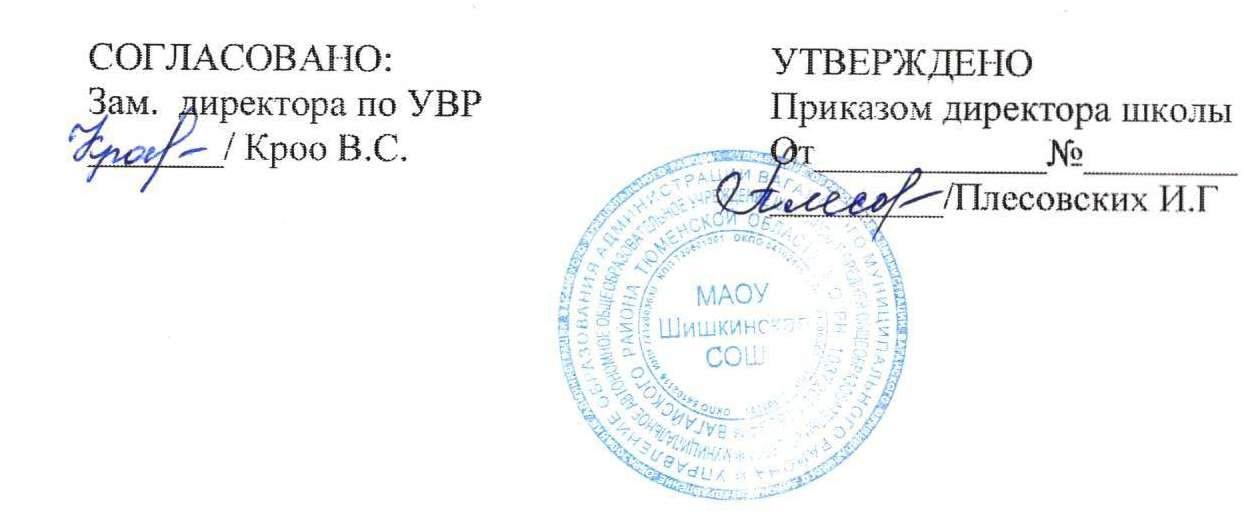 №Наименование разделовКоличество часов1231Введение. Слово о русском языке.22Лексика. Фразеология. Лексикография.83Фонетика. Графика. Орфоэпия.44Морфемика и словообразование.65Морфология и орфография.146Самостоятельные части речи.227Служебные части речи.98Повторение изученного за год.3Итог:68№п/пТема раздела (кол-во часов)/ тема урока.Тип урокаОсновные виды деятельности, формы работыДатаДата№п/пТема раздела (кол-во часов)/ тема урока.Тип урокаОсновные виды деятельности, формы работыПланФакт1.Введение. Слово о русском языке (2 часа).Современный русский литературный язык.Объяснение нового материалаРабота со словарями. Устное сообщение.2.Нормы литературного языка.КомбинированныйСоставление тезисного плана.3.Лексика. Фразеология. Лексикография (7+1час)Слова однозначные и многозначные.Систематизация знанийЛексический разбор слова.4.Изобразительно-выразительные средства русского языка.Систематизация знанийЗаполнение таблицы.5.Омонимы. Паронимы.Систематизация знанийРабота со словарями. Распределительный диктант.6.Синонимы. Антонимы.КомбинированныйЛексический анализ текстов.7.Фразеологизмы.КомбинированныйФразеологические словари.8.Употребление фразеологизмов в речи.КомбинированныйРедактирование предложений.9.Практическая работа «Лексика. Фразеология».Обобщающее повторениеРабота поКИМ ЕГЭ 2015года.10.Р/р. Происхождение и употребление лексики.Развитие речиСообщения.11.Фонетика. Графика. Орфоэпия (4 часа).Система гласных и согласных звуков. Слог.Систематизация знанийФонетический разбор.12.Фонетический разбор.Систематизация знанийТранскрибирование.13.Орфоэпические нормы.Систематизация знанийРабота с орфоэпическим словарем.14.Практическая работа «Фонетика. Графика. Орфоэпия».Обобщение знанийРабота поКИМ ЕГЭ (часть В)15.Морфемика и словообразование (4+2 часа).Система морфем русского языка.Систематизация знанийМорфемный разбор.16.Морфемный анализ слова.Систематизация знанийМорфемный разбор.17.Словообразование и формообразование.Систематизация знанийСловообразовательный разбор.18.Словообразовательный разбор слова.Систематизация знанийСловообразовательный разбор.19.Р/р. Лингвистический анализ текстаРазвитие речиРабота поКИМ ЕГЭ.20.Р/р. Сочинение по тексту.Развитие речиРабота поКИМ ЕГЭ (часть С). Сочинение.21.Морфология и орфоэпия (11+3часа).Принципы русской орфографии.Объяснение новогоКомментированное письмо.22.Безударные и чередующиеся гласные в корне слова.Систематизация знанийОрфографический разбор слов. Графический диктант. Заполнение таблицы. Выполнение упражнений. Решение тестовых заданий в формате ЕГЭ.23.Гласные после шипящих и ц.Систематизация знанийРешение тестовых заданий.24.Р/р. Лингвистическое сочинение.Развитие речиБеседа по высказыванию, сочинение- миниатюра.25.Слова с непроизносимыми согласными.СистематизацияРабота со словарём, выборочный диктант.26.Правописание удвоенных согласных.СистематизацияДиктант с самопроверкой.27.Гласные и согласные в приставках. Ъ и Ь.Систематизация знанийСоставление таблицы.28.И или Ы после приставок.СистематизацияОбъяснительный диктант.29.Р/р. Комплексный анализ текста художественного стиля  речи.Интегрированный урок Выполнение заданий ч.В и С из КИМ ЕГЭ.30.Контрольная работа «Орфография».Контроль ЗУНДиктант с грамматическим заданием.31.Анализ контрольной работы.КомбинированныйРабота над ошибками.32.Зачёт по лексике, фонетике, морфемике, словообразованию, орфографии.Контроль знанийРабота по карточкам с устным ответом.33.Употребление прописных букв. Правила переноса слов.Систематизация знанийВыборочный и объяснительный диктант.34.Р/р. Сочинение-рассуждение по тексту.Развитие речиРабота поКИМ ЕГЭ (часть С).35. Самостоятельные части речи (18+4ч.)Имя существительное как часть речи. Правописание падежных окончаний.Систематизация знанийМорфологический разбор, работа с толковым словарём.36.Гласные в суффиксах имён существительных.Систематизация знанийОбъяснительный диктант.37.Имя прилагательные как часть речи. Правописание суффиксов имён прилагательных.Систематизация знанийСоставление таблицы, выборочный диктант.38.Правописание сложных прилагательных и существительных.Систематизация знанийОбъяснительный диктант, работа со словарём.39.Практическая работа «Имя существительное и прилагательное».КомбинированныйРабота поКИМ ЕГЭ.40.Р/р. Анализ изобразительно-выразительных средств текста.Развитие речиРабота поКИМ ЕГЭ 2015г.41.Имя числительное как часть речи.Систематизация знанийМорфологический разбор, анализ текста.42.Склонение имён числительных.СистематизацияРабота с тестами.43.Местоимение как часть речи.СистематизацияМорфологический разбор.44.Правописание местоимений.Систематизация знанийСловарный диктант.Работа со словарём.45.Контрольная работа «Именные части речи».Контроль ЗУНДиктант с грамматическим заданием.46.Анализ контрольной работы.Урок коррекции знанийРабота над ошибками.47.Р/р. Сочинение-рассуждение на свободную тему.Развитие речиСамостоятельная творческая работа.48.Глагол как часть речи.Систематизация знанийСоставление таблицы, морфологический разбор.49.Причастие как особая форма глагола.СистематизацияМорфологический разбор, анализ текста.50.Правописание суффиксов причастий.СистематизацияЗаполнение таблицы.51.Деепричастие как форма глагола.СистематизацияМорфологический разбор.52.Практическая работа «Правописание глаголов, причастий и деепричастий».КомбинированныйРабота поКИМ ЕГЭ.53.Р/р. Изложение с творческим заданием.Развитие речиСжатое изложение.54.Р/р. Изложение с творческим заданием.Развитие речиСжатое изложение.55.Наречие.Систематизация знанийМорфологический разбор.56.Слова категории состояния.СистематизацияВыборочный диктант.57.Служебные части речи (7+2ч.)Предлог.Систематизация знанийСоставление таблиц, тренировочные упражнения.58.Правописание предлогов.КомбинированныйТестовые задания, работа со словарём.59.Союзы и союзные слова.КомбинированныйСловарный диктант, составление предложений.60.Правописание  союзов.Систематизация знанийСловарный диктант.61.Частицы.СистематизациСоставление таблицы.62.Правописание частиц.СистематизациДиктант с комментированием.63.Р/р. Анализ текста с творческим заданием.Развитие речиРабота поКИМ ЕГЭ 2015 года.64.Р/р. Анализ текста с творческим заданием.Развитие речиРабота поКИМ ЕГЭ.65.Практическая работа «Служебные части речи».Обобщающее повторениеРабота поКИМ ЕГЭ.66.Повторение изученного (3ч.)Контрольная работа «Именные и служебные части речи».Контроль знанийДиктант с грамматическим заданием.67.Анализ контрольной работы.КомбинированныйРабота над ошибками.68.Практическая работа «Морфология и орфография».КомбинированныйТестирование.